May 24, 2017Principal’s MessageI can’t believe that the year is coming to an end so quickly.  Before we know it, our time together will be over.  We have many activities planned for our students between now and the end of the year.Mrs. Dick and I met your new principal for next year, Mr. Connor McCoy late last week.  He is coming here from Edmonton where he is currently a principal at an elementary school. He is a very nice man who is approachable and friendly.  He is excited to come to Craigflower and to get to know all of you.  Michelle MacFarlane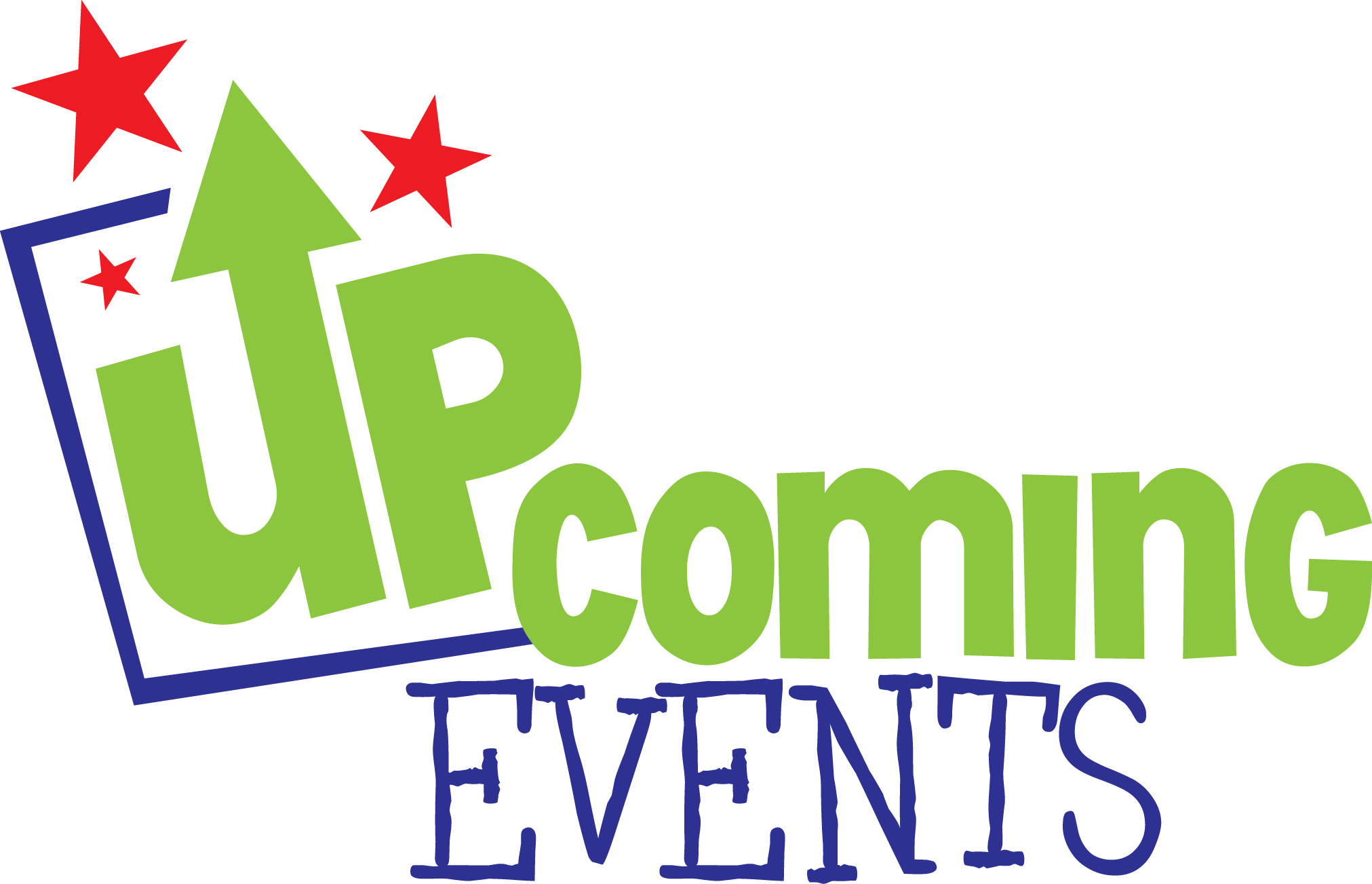 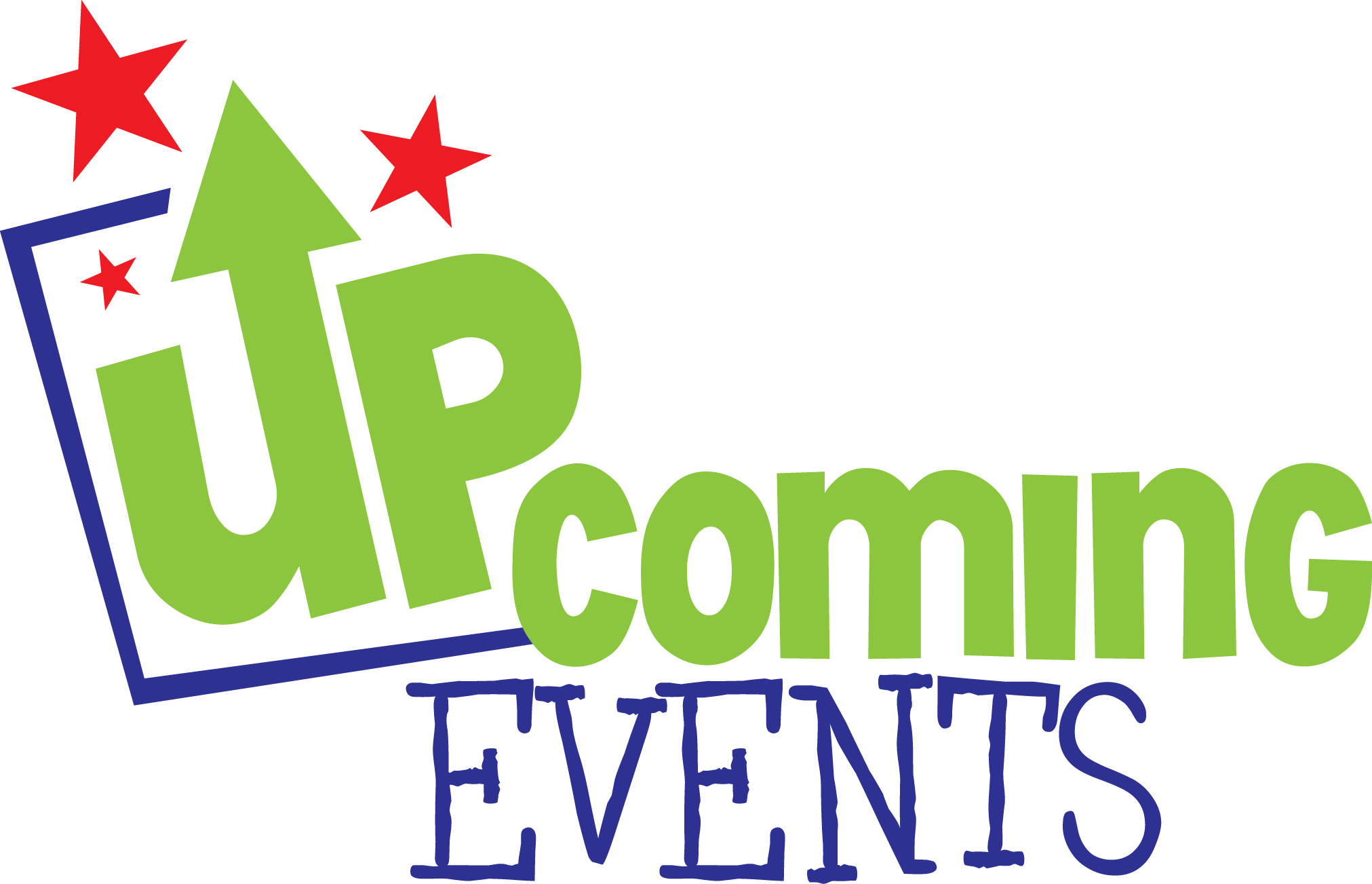 Upcoming ActivitiesThursday, May 25th	District Track Meet for grades 	3 - 5 at UVic Stadium 9:30 - 1:30Friday, May 26th	Vancouver Aquarium Aquavan visits	Craigflower all dayTuesday, May 30th	Class Pictures - be here on time as	They start at 9:00 a.m.Friday, June 2nd	Last Community Breakfast and	Feather Ceremony of the year	Most students will be performing 	during this event.Wednesday, June 7th 	Wacky hair and Backwards DayFriday, June 9th	School Fun Day at Gyro Park	9:00 - 2:45Friday, June 16th	Sports Day all dayMonday, June 19th	Water Safety Presentation in the 	Gym for all students 1 - 2 p.m.Tuesday, June 20th	Aboriginal K Graduation 11-12Wednesday, June 21st	Aboriginal Day - Whole school trip 	to Heron House for activities  	9:30 - 2:45Thursday, June 22	Craigflower Feast 5 p.m.Tuesday, June 27	Grade 5 Leaving Ceremony	1:50 - 2:50Thursday, June 29th	Last Day of school for students	Year End Assembly 11:00	Community PicnicWe would love to have you join us for any of our activities, especially the ones at Craigflower.  Unfortunately, we don’t have enough room on the bus for all of our outings to include you, however, if you can get yourself there, you are more than welcome to join us.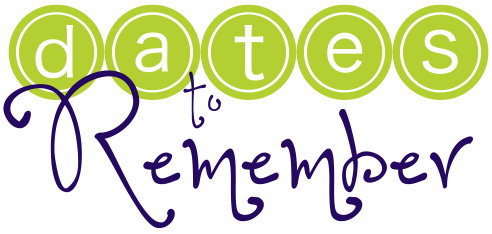 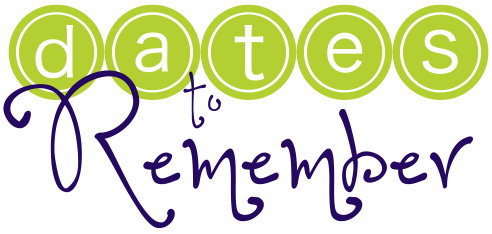 CRAIGFLOWER KEY DATESFOR 2017 - 2018Tuesday, September 5th,Welcome Back Breakfast8:30 - 9:00School in Session for Gr. 1 - 59 - 11:30Kindergarten sign in 9 - 10Wednesday, September 6thFirst Full Day of School Gr. 1 - 78:38 – 2:30Monday, September 18th	Professional Day - School not in SessionWednesday, September 20th	Meet the Teacher NightFriday, September 22th	Terry Fox RunFriday, September 29th	Community Breakfast 8:30	Feather Ceremony 9:15 Monday, October 9th		Thanksgiving Day  - School not in SessionTuesday, October 17th & Wednesday, October 18th Early Dismissal @ 12:10 Interim Reports – Parent TeacherInterviews	Friday, October 20th 		Professional Day - School not in SessionFriday, October 27thCommunity Breakfast 8:30	Feather Ceremony 9:15Friday, November 10th		Remembrance Day AssemblyMonday, November 13thRemembrance Day in Lieu Day – School not in SessionFriday, November 24thProfessional Day - School not in SessionFriday, December 1st	Community Breakfast 8:30Feather CeremonyThursday, December 14th	Christmas EventTuesday, December 19thFirst Formal Report Cards sent homeFriday, December 22Last Day of School Monday, January 8th School StartsFriday, January 26th 		Professional Day - School not in Session		Friday, February 2nd	Community Breakfast 8:30	Feather CeremonyMonday, February 12th		Family Day– School not in SessionFriday, February 23rd	Professional Day - School not in SessionFriday, March 2ndCommunity Breakfast 8:30Feather CeremonyWednesday, March 7thReady, Set, Learn EventTuesday, March 13th	Second Formal Report sent homeFriday March 16th	Last day of school before Spring BreakWednesday, April 4th 	School Starts	Tuesday, April 17 & Wednesday, April 18th	Early Dismissal @12:10	Student Led ConferencesFriday, April 20th 			 	Professional Day - School not in SessionFriday, April 27th	Community Breakfast 8:30	Feather Ceremony Tuesday, May 15th	Welcome to KindergartenFriday, May 18th	Non-Instructional Day - School not in SessionMonday, May 21stVictoria Day Holiday - School not in SessionFriday, June 1st	Community Breakfast at 8:30	Feather CeremonyFriday, June 15th	Sports DayTuesday, June 26th	Grade 5 Leaving Ceremony June 28th Last Day of School 	Final Assembly